マルチ プロジェクト タイムライン テンプレート 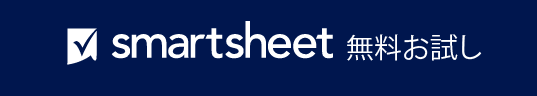 20XX - 第 3 四半期20XX - 第 3 四半期20XX - 第 3 四半期20XX - 第 4 四半期20XX - 第 4 四半期20XX - 第 4 四半期20XX - 第 1 四半期20XX - 第 1 四半期20XX - 第 1 四半期20XX - 第 2 四半期20XX - 第 2 四半期20XX - 第 2 四半期20XX - 第 3 四半期20XX - 第 3 四半期20XX - 第 3 四半期7 月8 月9 月10 月11 月12 月1 月2 月3 月4 月5 月6 月7 月8 月9 月プロジェクト 1プロジェクト 2プロジェクト 3プロジェクト 4– 免責条項 –Smartsheet がこの Web サイトに掲載している記事、テンプレート、または情報などは、あくまで参考としてご利用ください。Smartsheet は、情報の最新性および正確性の確保に努めますが、本 Web サイトまたは本 Web サイトに含まれる情報、記事、テンプレート、あるいは関連グラフィックに関する完全性、正確性、信頼性、適合性、または利用可能性について、明示または黙示のいかなる表明または保証も行いません。かかる情報に依拠して生じたいかなる結果についても Smartsheet は一切責任を負いませんので、各自の責任と判断のもとにご利用ください。